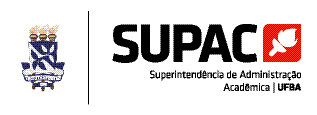 DECLARAÇÃOEu,__________________________________________, CPF nº ________________________, declaro ter conhecimento que, constatada, a qualquer tempo, falsidade ou irregularidade na documentação entregue ou apresentada, a matrícula será cancelada em definitivo, com a perda da respectiva vaga, sem prejuízo de outras medidas cabíveis. Declaro saber que é minha obrigação manter atualizados junto à UFBA o endereço residencial completo, endereço eletrônico e telefone. Declaro ter conhecimento de que perderei o direito à vaga se não atender ao disposto na Lei nº 12.089, de 11/11/2009 que proíbe que uma mesma pessoa ocupe, na condição de estudante, 2 (duas) vagas simultaneamente, no curso de graduação, em instituições públicas de ensino superior em todo o território nacional. Declaro saber que devo manter-me informado(a) acerca do Regulamento do Ensino de Graduação e Pós-Graduação no site www.ufba.br/legislacao e que o não cumprimento das condições nele estabelecidas poderá incorrer no meu desligamento definitivo do curso.Salvador, _____ de _______________ de ________.________________________________________________Assinatura do Candidato